En yüksek "HOŞLANIRIM" cevapları hangi tipe ait, bu sizin ait olduğunuz kişilik tipini gösteriyor. En yüksek "HOŞLANMAM" puanı ise uzak olduğunuz kişilik tiplerini gösteriyor. Yüksek puanlar daha çok "FARKETMEZ" de toplanmışsa kişilik özellikleriniz hâlâ belirginleşmedi mi ACABA?!!.. .Holland’ın Tipoloji Kuramı Tipoloji Kuramının Dört Temel Varsayımıİnsanlar Gerçekçi, Araştırmacı, Sanatçı, Sosyal, Girişimci ve Gelenekçi olmak üzere altı tipin iki veya daha fazla kombinasyonu ile tanımlanabilirler. Çevreler (iş, meslek, çalışma alanı, okunan programlar vb) de bu altı tipin kombinasyonudur. İnsanlar kendi tipinde veya benzer tipte çevreler ararlar. Eğer birey kendi tipinde bir çevre bulursa daha üretken olur ve daha fazla doyum sağlarMeslek seçimi kişiliğin ifadesidirİlgi envanterleri aynı zamanda kişilik envanterleridirBir mesleğin üyeleri benzer kişilik özelliklerine ve özgeçmişe sahiptirBir meslek grubundaki insanlar birbirlerine benzedikleri için bir çok uyarıcıya ve soruna benzer şekilde tepkide bulunurlar ve kendilerine özgü bir kişilerarası çevre oluştururlarMesleki doyumu, meslekte karar kılma ve başarılı olma bireyin kişiliği ile bulunduğu çevre arasındaki bağdaşıma bağlıdırHolland'ın meslek kategorileri ve bunlara dayanarak belirlediği meslek sınıflamaları ile geliştirdiği ölçme araçları, genç ve yetişkinlere yönelik meslek danışmanlığı hizmetlerinde geniş ölçüde kullanılmaktadırAltıgen üzerinde iki tip arasındaki uzaklık ne derece az ise benzerlik o derece fazla demektir. Bir kişilik profilinde en yüksek puanlar Araştırmacı, Yaratıcı ve Sosyal olarak sıralanmışsa, bu profilin zaman içinde değişme olasılığı azdır; çünkü bu tutarlı bir profildir. Eğer profil Araştırmacı, Sosyal ve Girişimci olarak sıralanmışsa, bu profil kararsızdır ve bir süre sonra değişebileceği dikkate alınmalıdır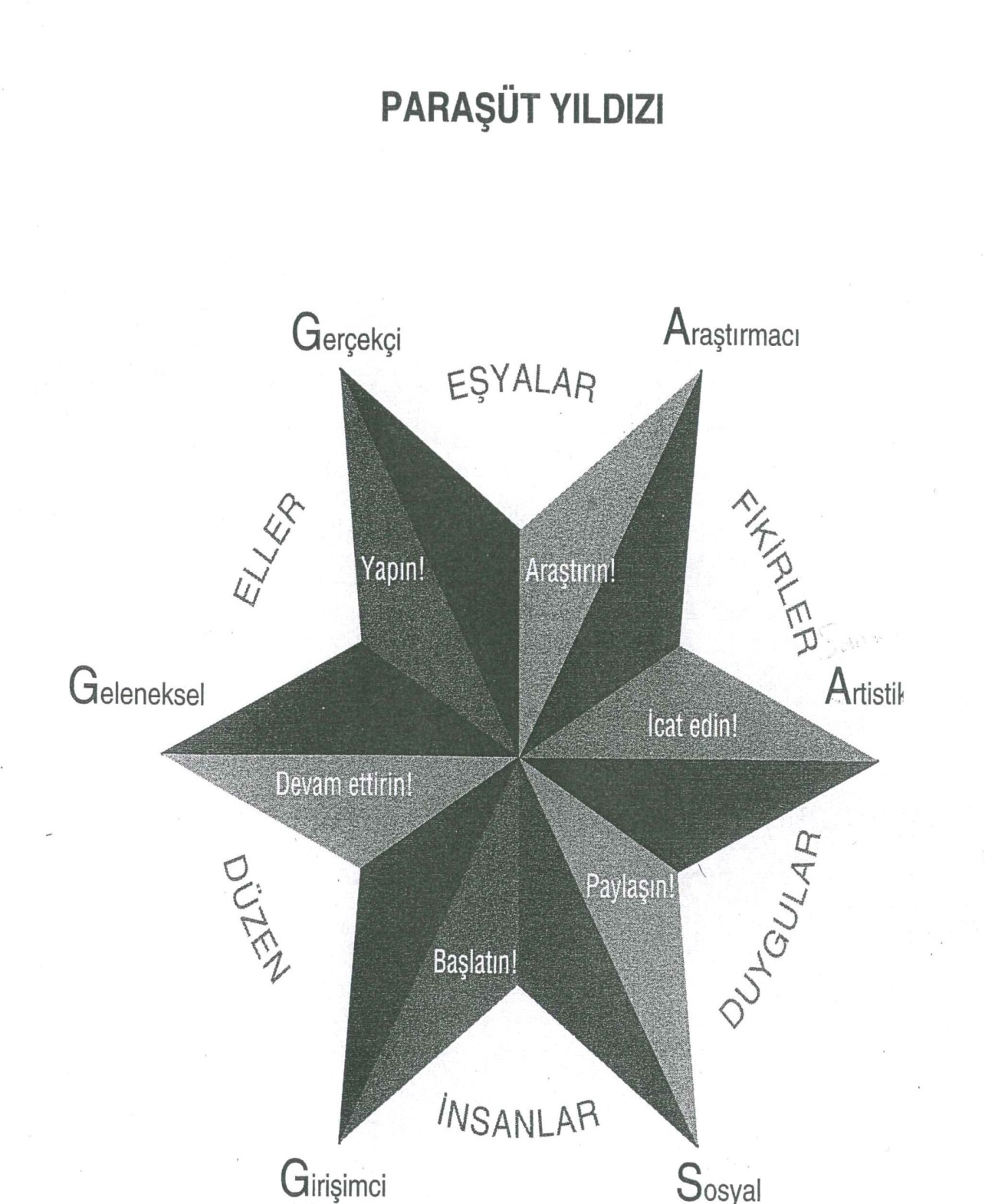 1.ARAŞTIRMACI TİP: Araştırmacı (Investigative) Tip	Araştırmacı tipler çözümleyici, kendi düşünce ve hislerine kulak veren ve karmaşık konulara ilgi duyan kişilerdir. Bilimsel yöntemlere önem verirler, sosyal ve liderlik becerileri gelişmemiştir. Bilimsel ve matematiksel yeteneklerin ve zihinsel problem çözme becerilerinin kullanıldığı iş çevreleri bu kişilik tipine uygundur. Entelektüel, analitik düşünce yapısına sahip, rasyonel, eleştirel, titiz, sabırlı, yöntemci, bağımsız, çekingen, içedönük (popüler olmaktan hoşlanmayan)Belirgin ÖzellikleriMatematik, fizik ve biyoloji bilimlerine ilgileri vardır.Tıp alanındaki işleri tercih ederler.Meraklı, çalışkan ve bağımsız olma eğilimindedirler.Gözlem yapmak, öğrenmek, araştırmak, analiz etmek, değerlendirmek, ölçmek ve problem çözmekten hoşlanırlar. Baskın Talep/ EtkinliklerAnalitik gözlem yapmaSistematik deneysel çalışmalarBilimsel çalışmalarFiziksel, biyolojik veya kültürel olguları araştırmaUygun Meslekler İçin Örnekler2. SANATÇI  KİŞİLİK TİPİYaratıcı tipler genellikle yaratıcı, ifade etme yeteneği olan, hassas ve kalıpları kabul etmeyen kişilerdir. Özgürlüğe, belirsizliğe ve estetiğe itibar ederler ve düzenli bir şekilde bilgi işleme becerileri yoktur. Sistematik olmayan bir çevrede yaratıcılık becerilerini kullanmayı gerektiren iş çevreleri yaratıcı kişilik tipine uyar. Heyecan ve coşkuları dengesiz, hayalci, fevri, karmaşık, sezgileri güçlü, bağımsız, duygusal, uygucu olmayan (atipik), duyarlı ve etkileyiciÖzellikleriSıradanlıktan uzak, yaratıcı etkinliklerden hoşlanırlar.Dil, sanat, müzik ve / veya drama becerilerini geliştirirler.Yaratıcılık yeteneklerini kullanabilecekleri işleri tercih ederler.Özgür düşünceli olma eğilimindedirler.Sanatsal ve sezgisel yetenekleri güçlüdür.Yeni şeyler bulma ve keşfetmede başarılıdırlar.İmgeleme gerektiren yapılandırılmamış etkinliklerde bulunmaktan hoşlanırlar.Baskın Talep/EtkinliklerEstetik faaliyetlerTutkulu, bağımsız, sistematik olmayan aktivitelerSanatsal etkinlik ve ürünler yaratmaBağımsız, yaratıcı çalışmalarUygun Meslekler İçin ÖrneklerSOSYAL KİŞİLİK TİPİSosyal tipler işbirliğine önem veren, ahlaklı, sorumlu, anlayışlı ve dost canlısı olmaya yatkın kişilerdir. Kişilerarası ilişkilere değer verirler, mekanik ve bilimsel becerilerden yoksundurlar. Sosyal, eğitimsel ve iyileştirici beceriler gerektiren iş çevreleri bu kişiler için uygundur. Yardımsever, sorumluluk sahibi, sosyal işbirliğine yatkın, empati kurabilen, arkadaş canlısı, içten, sabırlı, nazik, anlayışlıÖzellikleriSözel becerileri gelişmiştir.İnsanlarla çalışmaktan hoşlanırlar.Yardımsever ve arkadaşça bir yapıları vardır.Bilgilendirme, öğretme, yardım etme, eğitme veya tedavi etmekten hoşlanır.Baskın Talep/ Etkinlikler İnsanlarla birlikteliği sağlayan aktivitelerBaşkalarını eğiterek geliştirmek, yardım etmek v.b.Başkalarını ikna etme, yönlendirmeUygun Meslekler İçin ÖrneklerGİRİŞİMCİ KİŞİLİK TİPİGirişimci tipler hırslı, dışa dönük, baskın ve kendine güvenli kişilerdir. Politik ve ekonomik alandaki başarılara itibar ederler ve bilimsel yetenekleri gelişmemiştir. İkna edici, müdahaleci ve liderlik becerileri isteyen iş çevreleri bu kişiler için uygundur. Dışadönük, enerjik, kendine güvenli, atılgan, fevri, ikna yeteneği yüksek, sabırsız, meraklı, maceracı, iyimser, sosyal, konuşkanÖzellikleriÖn plana çıkmaktan zevk alırlar.İnsanları etkilemeye fırsat veren etkinliklerden hoşlanırlar.Liderlik becerileri gelişmiştir.İnsanlarla çalışmayı severler.Satış yapma ya da insanları yönetme imkânı veren işleri tercih ederler.Tutkulu, dışadönük, enerjik ve kendilerine güvenli olma eğilimindedirler.İnsanları ikna etmekten, çarpıcı performans sergilemekten ve insanları yönetmekten hoşlanırlar.Risk almayı severler.Baskın Talep/Etkinlikler Başkalarını ikna etmeye yönelik faaliyetlerSosyal, eğlendirici etkinliklerOrganize edilmiş çalışmalarUygun Meslekler İçin ÖrneklerGELENEKÇİ KİŞİLİK TİPİ  Gelenekçi tipler metotçu, kalıpçı, vicdanlı, yaratıcı olmayan ve uygulamacı olma eğiliminde olan insanlardır. İşte düzenlemeye ve başarıya değer verirler ve sanatçılık becerisinden yoksundurlar. Sistematik düzenleme ve bilgileri işleme gerektiren iş çevreleri bu kişilere uygundur.Dikkatli, titiz, itaatkâr, tutarlı, esnek olmayan, düzenli, sebatkâr, vicdanlı özdenetimli, hayal gücünden yoksun, dengeliÖzellikleriBilgileri temiz, sıralı ve düzenli bir şekilde tutmayı gerektiren etkinliklerden hoşlanırlar.Verilerle çalışmayı severler; ayrıntıya dikkat etme eğilimindeki titiz kişilerdir. Düzenli ve sorumluluk sahibidirler. Hesaplama becerileri gelişmiştir; sayısal etkinliklerde yeteneklidirler.Büro işlerine ilgi duyarlar.Kayıt tutma, hesaplama ve bilgisayar kullanmayı içeren işleri tercih ederler.Kural ve talimatlara sıkı sıkıya bağlıdırlar.İşleri, diğer kişilerin yönlendirmesiyle yapmayı tercih ederler. Baskın Talep/Etkinlikler Sistemli, kurallara bağlı aktivitelerNesnelerle ilgili sistematik çalışmalarKayıt tutma, hesaplama, kontrol işlemleri, veri işleme makineleri kullanmaUygun MesleklerGERÇEKÇİ KİŞİLİK TİPİRealistik tipler uygulamacı, maddeci ve diğer insanlarla iç içe olmayı tercih etmeyen kişilerdir. Güçlü ve somut sonuçlara önem verirler ve kişilerarası ilişkilerdeki becerileri zayıftır. Mekanik, el becerileri, teknik ve tarımsal beceriler ve uygulamalar ve somut problem çözme gerektiren iş çevreleri bu kişilik tipine uygundur. Sabırlı ve hoşgörülü, pratik, maddeci, erkeksi, antisosyal, uygucu, içten, doğal, sebatkar, içgörüleri ve başarma güdüleri fazla gelişmemiş.Baskın Talepler/Etkinlikler Kas faaliyeti, motor koordinasyonu gerektiren işlerAçık havadaki işlerMekanik, sistematik çalışmalarNesneler, eşyalar, makineler ve hayvanlarla ilgili etkinliklerÖzellikleriAraçlar, makineler, aletler, bitki ya da hayvanlarla çalışmaktan hoşlanırlar.El, mekanik, tarımsal ve / veya elektrikle ilgili becerileri gelişmiştir.İnşa veya tamir işlerini tercih ederler.Sonuçlarını somut olarak görülebilen işleri severler.Pratik kişilerdir.Atletik ve mekanik yetenekleri gelişmiştir.Açık hava etkinliklerinden hoşlanırlar. Uygun Meslekler İçin ÖrneklerFizik, Matematik, Sosyal Bilimler Jeolog, astronomi uzmanı, coğrafya uzmanı, arkeolog, fizikçi, kimyacı, istatistikçi, psikolog, antropolog, sosyolog ,matematikçi, astronot, Tıp-Sağlık Bilimleri Biyolog, tıp doktoru, diş hekimi, veteriner, eczacı, laborant, diyetisyen, tıp teknisyeni, genetikçiBilgisayar Teknolojileri ve Mühendislik Bilgisayar mühendisi, elektrik ve elektronik mühendisi, kimya mühendisi, makine mühendisi, inşaat mühendisi, endüstri mühendisi Araştırmacılık Sosyal ya da biyolojik-tıbbi araştırmalar uzmanı, araştırma görevlisi, dedektif Yazınsal Sanatlar Yazar, editör, gazeteci, sanat uzmanı, çevirmen Görsel Sanatlar Oyuncu, yönetmen, fotoğrafçı, kameraman, grafik tasarımcısı, ressam, sanat öğretmeniPerformans Sanatları: Drama, Müzik, Dans Müzisyen, şarkıcı, besteci, müzik programcısı, balet, balerin, dansçı, model Güzel Sanatlar Mimar, iç dekoratör, ressam, heykeltıraş, kompozitörSosyal Hizmetler Din görevlisi, psikolojik danışmanlık ve rehberlik uzmanı, sosyal hizmet uzmanı, insan kaynakları uzmanı, okul müdürü, halkla ilişkiler uzmanı, Üniversite Hocası, Öğretmen Bakım, Tedavi, Eğitim Hizmetleri Psikolog, psikoterapist, özel eğitim uzmanı, hemşire, sağlık memuru, fizik tedavi uzmanı, çocuk bakıcısı, branş öğretmeni, sınıf öğretmeni, anaokulu öğretmeni Satış ve Pazarlama Satış temsilcisi, satış görevlisi, pazarlama yöneticisi, reklam yöneticisi, emlakçı, sigortacı Kurumsal - Kamusal Hizmetler Halkla ilişkiler uzmanı, müşteri hizmetleri uzmanı, avukat, politikacı, menejer, politikacı,İşletme, Finans, Yönetim Borsa uzmanı, satın alma uzmanı, işletme uzmanı, iktisatçı, mali sorumlu, personel şefi, insan kaynakları yöneticisi. Büro Hizmetleri Sekreter, yönetici sekreter, banka işlem uzmanı, banka yöneticisi, kayıt sorumlusu, veri giriş operatörü, arşiv görevlisi, santral Operatörü, kütüphane görevlisi, büro memuru, daktilograf, postacı, kitapçıMuhasebe-Finans Muhasebeci, vergi uzmanı, bütçe uzmanı, vezne sorumlusu, finans elemanı, banka veznedarı, BahçıvanÇiçekçiÇiftçiZiraat mühendisiBalıkçıOrman görevlisi Otomobil TamirciliğiVeterinerHayvan bakıcısıGüvenlik görevlisiSubay – AstsubayZiraat ile ilgili mes.İtfaiyeci Tesisatçı ElektrikçiDiş teknisyeniMekanik teknisyenMakine operatörüElektrik teknisyeniElektrikçiMakinistMarangoz Beden Eğitimi Öğretmeniİnşaat mühendisiMakine mühendisiOrman mühendisiDenizcilikKalite kontrol uzmanıEndüstri mühendisiÜretim sorumlusuAşçıŞoförTemizlik görevlisiSpor eğitmeni